Информационное письмоXI педагогические чтения "УЧИТЕЛЬ И ВРЕМЯ", посвященные 95-летию со дня рождения члена-корреспондента АПН СССР, известного смоленского педагога Александра Ерофеевича Кондратенкова, проходящие в формате Международной научно-практической конференции.6–7 октября 2016 года.Уважаемые коллеги!Кафедра педагогики и психологии Смоленского государственного университета (СмолГУ) приглашает вас принять участие в работе одиннадцатых педагогических чтений "Учитель и время", посвященных 95-летию со дня рождения А. Е. Кондратенкова.Цель педагогических чтений – выявление положительного опыта многогранной педагогической деятельности А. Е. Кондратенкова и объективная оценка возможности его творческого применения в современной педагогической практике.НАПРАВЛЕНИЯ РАБОТЫ ПЕДАГОГИЧЕСКИХ ЧТЕНИЙ:А. Е. Кондратенков: личность – педагог – исследователь – руководитель.Общая педагогика.История педагогики и образования.Педагогика общеобразовательной школы.Социальная работа.Дефектология.Интернатные учреждения.Педагогика среднего профессионального образования.Педагогика высшей школы в системе мирового образовательного процесса.Инновационные технологии в науке и образовании.Психология личности учителя.Сравнительная педагогика.Дидаскология.На конференции планируется проведение круглого стола на тему "Гражданско-патриотическое кредо педагога Кондратенкова и педагогическая реальность начала XXI века".По итогам конференции будет издан сборник научных статей,  включенный в наукометрическую базу РИНЦ (eLibrary.ru)УСЛОВИЯ УЧАСТИЯ В КОНФЕРЕНЦИИУчастникам необходимо до 9 сентября 2016 года направить в оргкомитет конференции по электронной почте следующие материалы: Заявку на участие в конференции (Приложение 1);Электронный вариант статьи (Приложение 2).Заявки и статьи для публикации принимаются по электронному адресу: pedagogik1@yandex.ru. При отправке материалов необходимо в поле «Тема» электронного сообщения указать «Учитель и время 2016». Материалы на конференцию можно подать непосредственно на кафедру педагогики и психологии (аудитория № 9 зального корпуса) каждый четверг и пятницу с 10-00 до 17-00.Реквизиты для оплаты высылаются после принятия статьи оргкомитетом.Стоимость участия в конференции Реквизиты для оплаты статьи высылаются только после принятия статьи к публикации.Приложение 1ЗАЯВКА НА ПУБЛИКАЦИЮ СТАТЬИ В МЕЖДУНАРОДНОЙ НАУЧНО-ПРАКТИЧЕСКОЙ КОНФЕРЕНЦИИ«УЧИТЕЛЬ И ВРЕМЯ – 2016» Финансовые условия для очной формы участия: проезд, проживание, питание осуществляются за счет участников конференции. Возможно размещение в гостинице СмолГУ. Более подробную информацию можно получить по электронному адресу: pedagogik1@yandex.ru.Приложение 2Требования к оформлению материаловМатериалы предоставляются в электронном варианте.Формат бумаги А4 (редактор Microsoft Office Word 2003-2010); гарнитура «Times New Roman»; кегль 14; все поля – 2 см; межстрочный интервал – 1. Параметры абзацев устанавливать с помощью опций меню «Абзац», отступ первой строки абзаца – 1,25 см, выравнивание по ширине. Не использовать переносы; использовать следующие символы: кавычки «....» (при выделениях внутри цитат следует использовать другой тип кавычек, например, «..."...."...»); тире обычное (–). Необходимо различать дефис и тире; обязательна проверка орфографии.Список литературы оформляется по ГОСТ Р 7.0.5–2008. «Библиографическая ссылка. Общие требования и правила составления».Все схемы, рисунки должны быть хорошего качества и выполнены в формате *jpg и вставлены в текст. Страницы не нумеруются. ВНИМАНИЕ!Сведения об авторах, ключевые слова и аннотация должны быть переведены на английский язык.Все материалы проверяются по системе «Антиплагиат.ру». Уровень оригинальности текста не менее 70%.ПРИМЕР ОФОРМЛЕНИЯ СТАТЬИФИО автора (-ов)ГородУДК НАЗВАНИЕ СТАТЬИКлючевые слова: курсивом, через точку с запятойАннотация: курсивом.ТЕКСТ СТАТЬИЛитератураСведения об авторах (на английском, курсивом, через точку с запятой)Ключевые слова (на английском, курсивом, через точку с запятой)Аннотация (на английском, курсивом, через точку с запятой)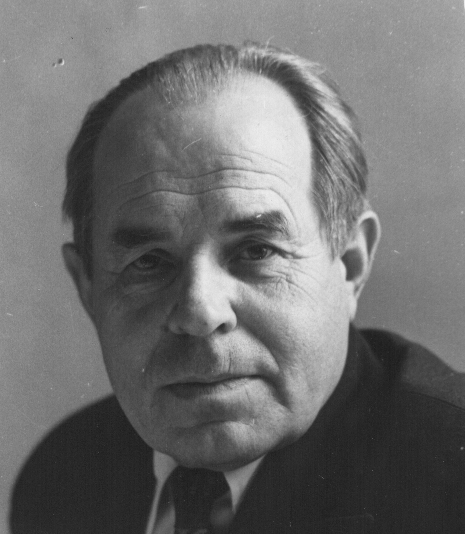 "Чтобы воспитание принесло свои плоды, чтобы знания превратились в убеждения школьников, необходима длительная и кропотливая работа педагога, нужна система упражнений, входящая в реальную жизнь молодого человека" (А. Е. Кондратенков).Публикация статьи(печатный экземпляр сборника оплачивается отдельно)Публикация статьи(печатный экземпляр сборника оплачивается отдельно)Публикация статьи(печатный экземпляр сборника оплачивается отдельно)120 руб./стр.Печатный экземпляр сборникаПечатный экземпляр сборникаПечатный экземпляр сборника300 руб./экз.Сертификат участника конференции (форма участия не указывается)Сертификат участника конференции (форма участия не указывается)Сертификат участника конференции (форма участия не указывается)150 руб./экз.ПересылкаСборникаСборника и сертификатаСертификатаПо РоссииБесплатноБесплатноБесплатноПо СНГ300 руб.300 руб.150 руб.По странам дальнего зарубежья500 руб.500 руб.300 руб.Дата подачи заявкиФИО контактного лицаE-mail контактного лицаТелефон контактного лицаФИО автора(-ов)Если авторов несколько, то ФИО авторов через запятуюМесто работы/учебы автора(-ов) (соответственно с п.5)Ученая степень, звание автора(-ов) (соответственно с п.5)Название статьиНомер и название направления конференцииФорма участияличное участие с докладом; личное участие без доклада; дистанционное участие; участие в круглом столеКоличество страниц в статьеКоличество печатных экземпляров сборникаКоличество сертификатов участника(-ов) конференцииПочтовый адрес для отправки сборника(-ов) и сертификата(-ов)Индекс, страна, город, улица, номер дома, номер квартиры, ФИО получателя